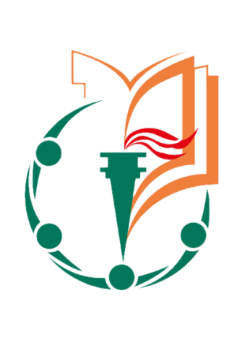 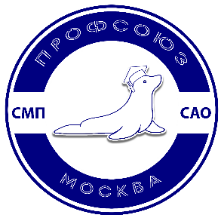 Северная Территориальная организация Московской городской организации Общероссийского Профсоюза образования и Совет молодых педагогов САО города МосквыПОЛОЖЕНИЕ
о проведении международного конкурса актерского мастерства (КАМ)
среди молодых педагогов г.Москвы и г.Минска «Навстречу году педагога и наставника»
1. Цель: популяризация и развитие педагогического мастерства.2. Задачи:
 – выявление таланта молодых педагогов;
 – организация досуга молодых педагогов;
 – обмен опытом и повышение профессионализма среди молодых педагогов;
 – создание условий, способствующих творческому развитию и самореализации молодых педагогов.3. Организаторы конкурса.Северная Территориальная организация Московской городской организации Общероссийского профсоюза образования и Совет молодых педагогов Северного административного округа.4. Время и место проведения конкурса.Городское мероприятие будет проводиться на базе ГБОУ города Москвы «Школа 1252 имени Сервантеса», расположенная по адресу: г. Москва Малый Песчаный переулок, д. 4А (м. Сокол). Дата проведения: 25 апреля 2023 года, начало мероприятия в 16:30 (сбор команд с 16:00).5. Условия и порядок проведения конкурса.5.1. Принять участие в конкурсе могут молодые педагоги в возрасте до 35 лет, которые представят свой административный округ. Количество участников в команде – 4 человека. Количество команд - одна команда от округа.  Количество болельщиков – не более 5 человек. Ссылка на регистрацию – https://forms.yandex.ru/u/6402357f02848f2d5e26a22b/.Длительность конкурса составит 2 часа. Конкурс включает в себя три тура, один из которых является одиночным туром (4 раунда).Зарегистрировать команду необходимо до 17 апреля 2023 года.5.2.  Для участия в конкурсе команде необходимо:5.2.1. Подготовить «Домашнее задание» - снять музыкальную поздравительную видеовизитку в тематике «год Наставника и педагога» в стилистике своей команды. Жанр (комедия, хоррор, роман, триллер, мистика и т.д.) Критерии: соответствие заданной теме, участие всей команды, качество звука, качество видео. Технические параметры: не более 2 минут, 1920*1080, mp4, не более 500 Мб. Ролики отправлять на почту genin01@mail.ru5.2.2 Участие в конкурсах от организаторов:«Одиночный тур» «Музыкальный»«Что было дальше» 5.2.2.1. Одиночный тур включает в себя 4 этапа: Мастер мимики и жеста Мастер-фломастер Мастер ДроздовМастер эмоции и слова 5.2.2.2. Конкурс «Музыкальный» проходит следующим образом: для команд прозвучит нарезка сказки, составленная из популярных песен, которую команда может прослушать один раз.  Во время второго воспроизведения начинается «актерский показ» 3 команд одновременно. Задача данного конкурса: при помощи жестов и мимики максимально точно отразить сюжет песни.Критерии оценивания конкурса являются: - проявление индивидуальности;- креативность;- артистичность конкурсанта;-целостность и оригинальность выступления;-участие каждого участника команды;-взаимодействие участников в команде друг с другом.5.2.2.3. Конкурс «Что было дальше» заключается в том, что участнику предлагается продолжить историю, рассказанную членами жюри. Конкурс представляет собой «сетку на вылет».6. Жюри Конкурса:председатель ТО САО – Шулейкина Н.И.;председатель Заводской районной г.Минска организации Белорусского профессионального союза работников образования и науки Кажуро Инна Васильевна;заместитель председателя ТО САО – Калиниченко Т.Б.;директор ГБОУ «Школа 1252 имени Сервантеса» Анурова И.В.;член Комитета ТО САО, директор ГБОУ «Школа 141 имени Героя Советского Союза Рихарда Зорге» - Худошин В.В.;главный специалист организационного отдела МГО Общероссийского Профсоюза образования - Смирнова А.Н.педагог-организатор, руководитель театральной студии ГБОУ ДО «Центр развития творчества детей и юношества «Гермес» - Дюкалова Г.К.7. Награждение.Победители Конкурса награждаются грамотами и памятными призами.